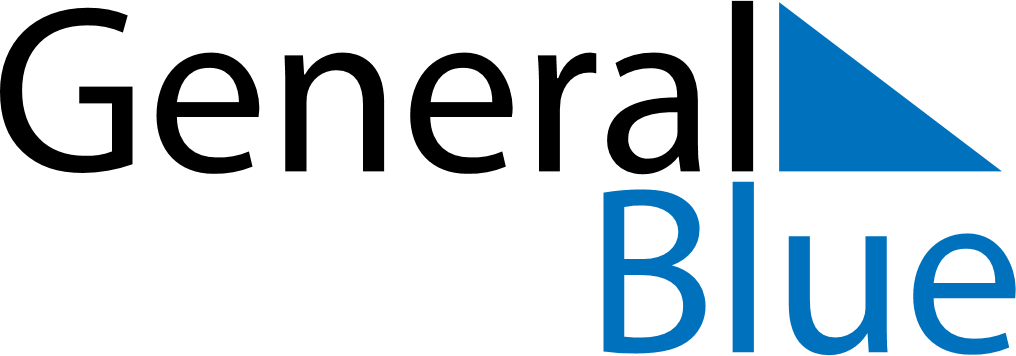 February 2026February 2026February 2026February 2026February 2026February 2026San MarinoSan MarinoSan MarinoSan MarinoSan MarinoSan MarinoMondayTuesdayWednesdayThursdayFridaySaturdaySunday12345678Feast of Saint Agatha910111213141516171819202122232425262728NOTES